 Р О С С И Й С К А Я    Ф Е Д Е Р А Ц И ЯБ Е Л Г О Р О Д С К А Я   О Б Л А С Т Ь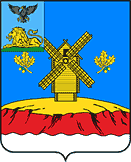 МУНИЦИПАЛЬНЫЙ СОВЕТ  МУНИЦИПАЛЬНОГО РАЙОНА «КРАСНОЯРУЖСКИЙ РАЙОН»Р Е Ш Е Н И Е« 15 » сентября  2023 года                                                                             № 11О муниципальных должностях муниципального района «Краснояружский район» Белгородской областиВ соответствии с Уставом муниципального района «Краснояружский район» Белгородской области, в целях реализации положений Федерального закона № 131-ФЗ от 06.10.2003 года «Об общих принципах организации местного самоуправления в Российской Федерации», Муниципальный совет Краснояружского районаРЕШИЛ: 1. Утвердить размеры ежемесячного базового денежного вознаграждения и предельные размеры дополнительных выплат для лиц,  замещающих муниципальные должности муниципального района «Краснояружский район» Белгородской области на профессиональной постоянной (штатной) основе (приложение № 1).2. Приложение № 3 Решения Муниципального совета от 01 марта 2022 года № 350 «О муниципальных должностях муниципального района «Краснояружский район» Белгородской области» признать утратившим силу.3. Настоящее решение вступает в силу с даты его опубликования, и распространяется на правоотношения, сложившиеся с 1 октября 2023 года.4. Опубликовать настоящее решение в межрайонной газете «Наша Жизнь», в сетевом издании «НашаЖизнь31» и разместить на официальном сайте органов местного самоуправления Краснояружского района.5. Контроль за исполнением настоящего решения возложить на постоянную комиссию по вопросам местного самоуправления, работы Муниципального совета (Ткаченко Г.В.)Председатель Муниципального советаКраснояружского района                                                     		         И. БолговПриложение №1 УТВЕРЖДЕНЫрешением Муниципального советаКраснояружского районаот « 15 »  сентября  2023 г. № 11Размеры ежемесячного базового денежного вознаграждения и предельные размеры дополнительных выплат для лиц,  замещающих муниципальные должности муниципального района «Краснояружский район» Белгородской области на профессиональной постоянной (штатной) основеНаименование должности Ежемесячное базовое денежное вознаграждение (руб.)Ежемесячная надбавка за особые условия исполнения полномочий (%)Ежемесячное денежное поощрение(%)Единовременная выплата при предоставлении ежегодного оплачиваемого отпуска (окладов)Заместитель председателя Муниципального совета 18034до 100%до 283 %2Председатель поселкового собрания городского поселения «Поселок Красная Яруга» 16394до 100%до 200%2Председатель контрольно-счетной комиссии 18034до 100%до 283%2Аудитор контрольно-счетной комиссии11259до 100%до 200%2